9.Hafta 21’-24’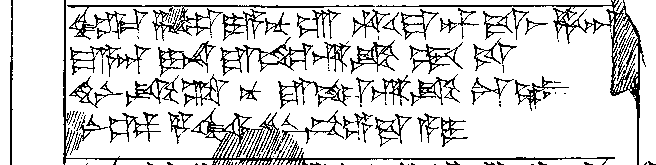 21’ ḪUR.SAGza-⌈li⌉-ya-nu-ú ḫu-u-ma-an-da-aš ḫa-a[n-te-ez-zi-iš?]22’ ma-a-an I-NA URUne-ri-ik ḫé-u-uš23’ ḫi-ni-ik-ta nu URUne-ri-ik-ka4-az24’ [L]Ú GIŠGIDRU NINDAḫar-ši-⌈in⌉ pé-e-da-a-i